Ո Ր Ո Շ ՈՒ Մ
22 հունվարի 2020 թվականի   N 105 ԱՆՀԱՏ ՁԵՌՆԱՐԿԱՏԵՐ «ՀԱՄԼԵՏ ՎԱՐԴԱՆՅԱՆ ԱՇՈՏԻ»-Ն ՀԱՄԱՅՆՔԻ ՎԱՐՉԱԿԱՆ ՏԱՐԱԾՔՈՒՄ ԱՐՏԱՔԻՆ ԳՈՎԱԶԴ ՏԵՂԱԴՐԵԼՈՒ ԹՈՒՅԼՏՎՈՒԹՅԱՆ ԵՎ ՊԱՅՄԱՆԱԳԻՐ ԿՆՔԵԼՈՒ ՄԱՍԻՆ  Հիմք ընդունելով  անհատ ձեռնարկատեր «ՀԱՄԼԵՏ ՎԱՐԴԱՆՅԱՆ ԱՇՈՏԻ»  2020 թվականի հունվարի 16-ի թիվ 079/245 հայտը, ղեկավարվելով «Տեղական ինքնակառավարման  մասին»  ՀՀ օրենքի 35-րդ հոդվածի 1-ին մասի 24-րդ կետով, 42-րդ հոդվածի 1-ին մասի 12-րդ կետով և «Գովազդի մասին» ՀՀ  օրենքի  11-րդ  հոդվածի 2-րդ պարբերությամբ՝ որոշում եմ.1.Բավարարել  Վանաձոր  քաղաքի Աբովյան փող. թիվ 10 հասցեում  գործող  /հաշվառման հասցե՝ ք.Վանաձոր, Աբովյան փող. թիվ 10/  անհատ ձեռնարկատեր «Համլետ Վարդանյան Աշոտի»-ի  հայտը՝  ավագանու սահմանած դրույքաչափերին համապատասխան համայնքի վարչական տարածքում արտաքին գովազդ տեղադրելու թույլտվության և պայմանագիր կնքելու մասին:
2. Համայնքապետարանի աշխատակազմի եկամուտների հավաքագրման, գույքի կառավարման և գովազդի բաժնին՝ եռօրյա ժամկետում հայտատուին տրամադրել համապատասխան թույլտվություն:
3. Համայնքապետարանի աշխատակազմի եկամուտների հավաքագրման, գույքի կառավարման և գովազդի բաժնին՝ սահմանված կարգով հայտատուի հետ կնքել համապատասխան պայմանագիր:ՀԱՄԱՅՆՔԻ ՂԵԿԱՎԱՐ`   ՄԱՄԻԿՈՆ ԱՍԼԱՆՅԱՆՃիշտ է՝ԱՇԽԱՏԱԿԱԶՄԻ  ՔԱՐՏՈՒՂԱՐ					 	 Ա.ՕՀԱՆՅԱՆ
ՀԱՅԱՍՏԱՆԻ ՀԱՆՐԱՊԵՏՈՒԹՅԱՆ ՎԱՆԱՁՈՐ ՀԱՄԱՅՆՔԻ ՂԵԿԱՎԱՐ
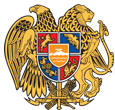 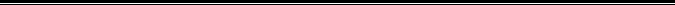 Հայաստանի Հանրապետության Լոռու մարզի Վանաձոր համայնք
Ք. Վանաձոր, Տիգրան Մեծի 22, Ֆաքս 0322 22250, Հեռ. 060 650044, 060 650040 vanadzor.lori@mta.gov.am, info@vanadzor.am